S1 Figure: The mRNA levels in 4 groups.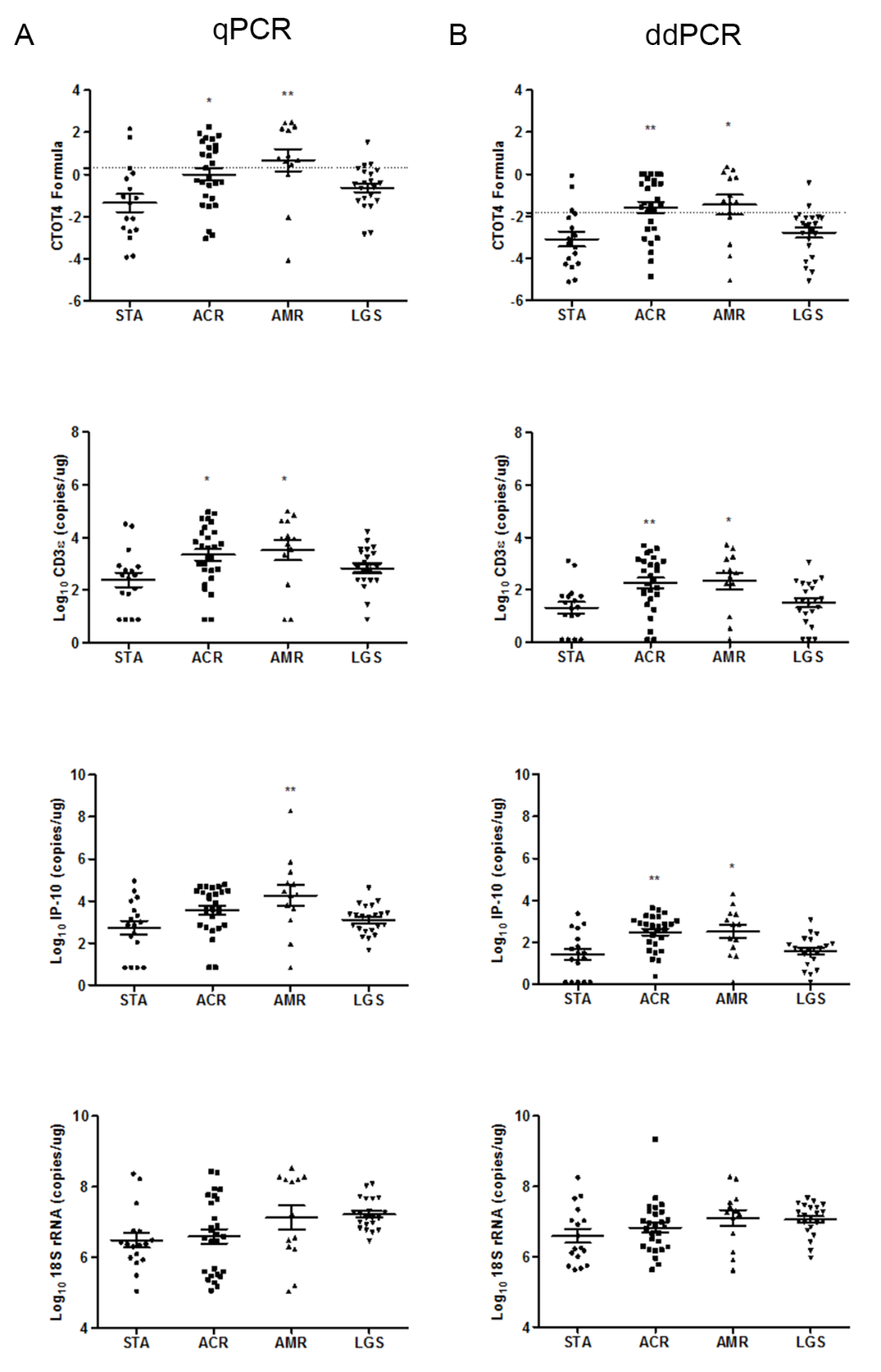 